Четири репрезентативна синдиката просвете вас позивају наСВЕТОСАВСКУ   АКАДЕМИЈУ   ПОД   ВЕДРИМ   НЕБОМ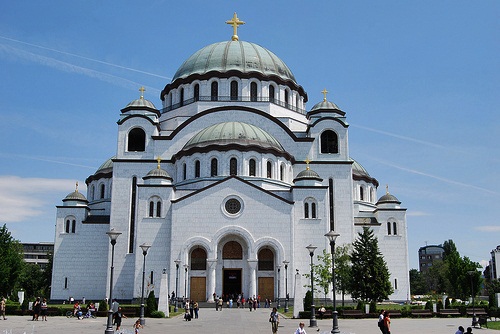 27. јануар 2015. године16.00 - 17.00   Окупљање на СВЕТОСАВСКОМ платоу17.00  - 18.15   СВЕТОСАВСКА ШЕТЊА до Трга Републике18.30  - 20.00   СВЕТОСАВСКА АКАДЕМИЈА ПОД ВЕДРИМ НЕБОМ Синдикат радника у просвети Србије, Унија синдиката просветних радника Србије, Грански синдикат просветних радника Србије НЕЗАВИСНОСТ, Синдикат образовања Србије